Tammy Hawes, CEO and Founder, Virsys12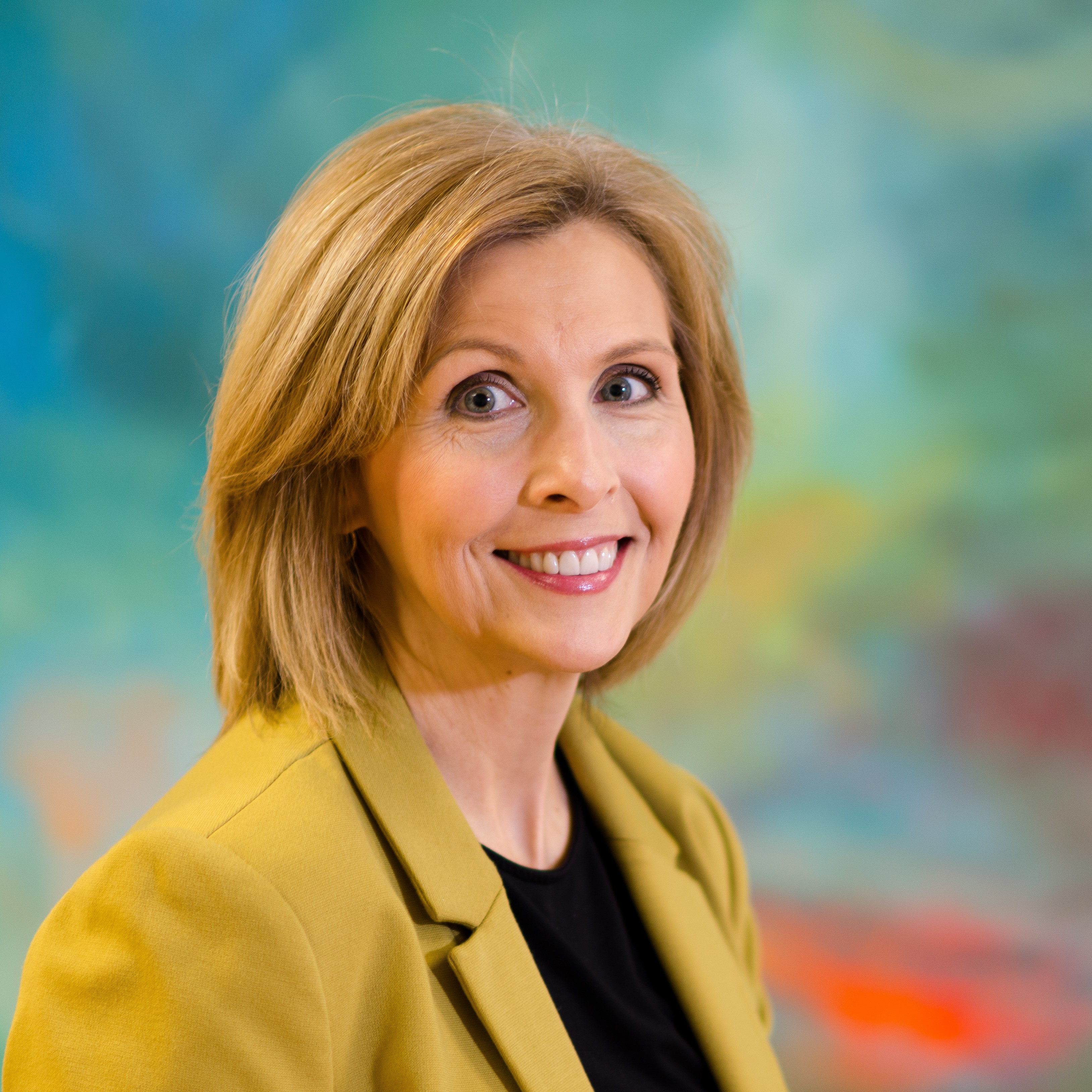 As founder and CEO of Virsys12, one of Nashville’s most successful technology growth firms, Tammy Hawes is responsible for overseeing all facets of the company and upholding its reputation as a leading partner in healthcare technology for Salesforce.When she received her degree, Hawes was one of only two women to graduate with a BS in Computer Science from East Tennessee State University. She has since held a variety of senior executive roles including serving as CIO and CTO for enterprises including Central Parking Systems, Paradigm Health and Axis Accounting in addition to executive roles with SSR and Primex Wireless.Following more than 25 years of executive success, Hawes launched Virsys12 in late 2011. Within two years, Virsys12 experienced triple-digit revenue growth and maintained that status annually for three years under her leadership. As a key player in Nashville’s business community, Hawes is a member of the Entrepreneurs’ Organization, serving as Finance Chair in 2017-2018, and a member of the Women Presidents’ Organization. Hawes was selected as a member of the 2016 Nashville Health Care Council’s Fellows Initiative and was one of four “Most Powerful Women in Technology” chosen by the Nashville Post the same year. In 2017, she was honored as East Tennessee State University’s “Alumna of the Year” and now serves on the Alumni Board. Additionally, Hawes has been named a Woman of Influence by the Nashville Business Journal, a nominee for the NEXT Entrepreneur of the Year Award and is a member of the East Tennessee State University’s School of Business and Technology Hall of Fame. Outside of work, Hawes nourishes her creative energy with abstract oil painting and travel while still finding time to help local non-profits with their technology needs. 